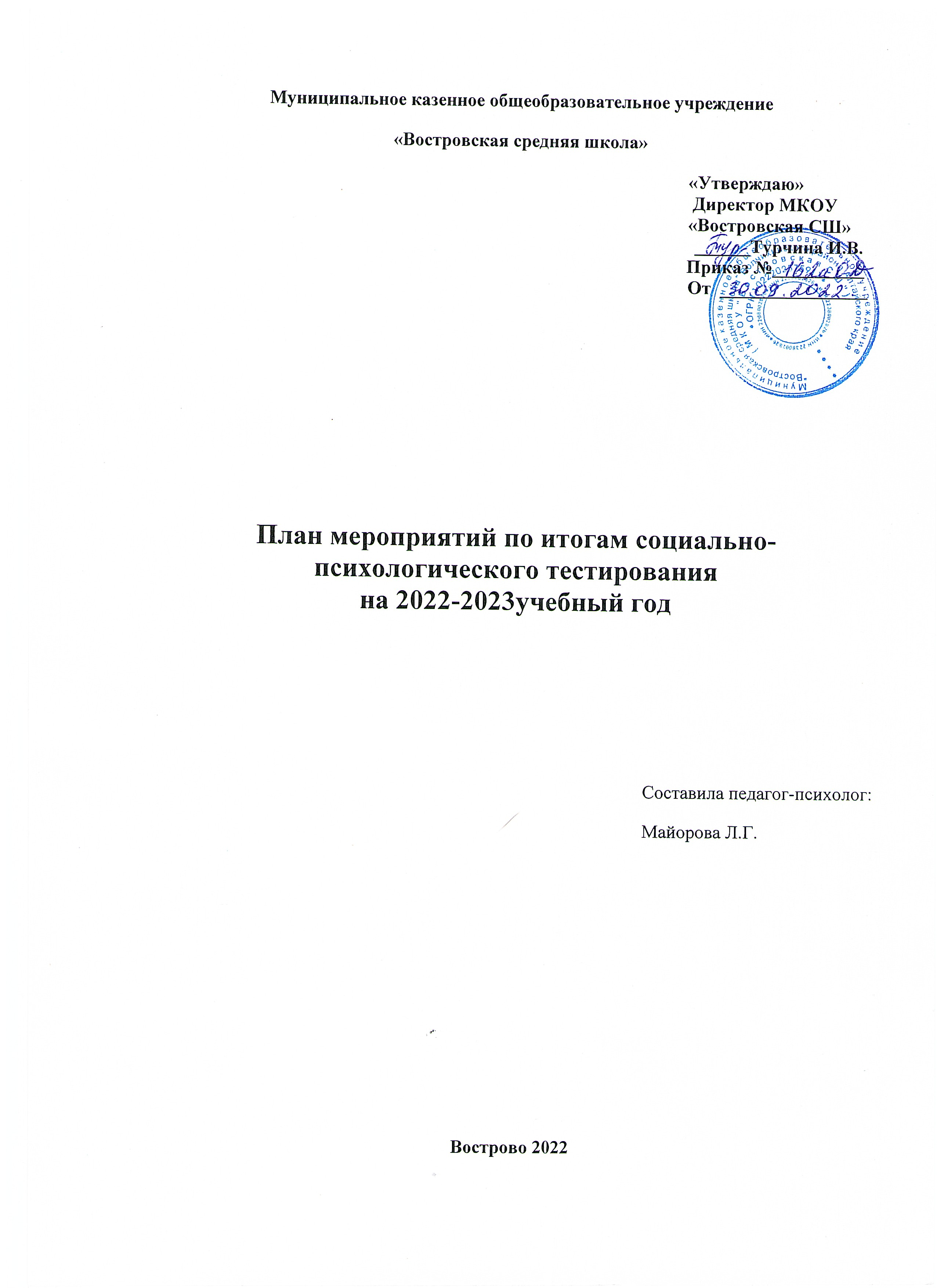 План мероприятий по итогам социально – психологического тестирования Цель: - оказание консультативно-диагностической и социально-правовой помощи детям и подросткам, в том числе «группы риска», а так же их родителям (законным представителям), по вопросам своевременного выявления и коррекции последствий злоупотребления алкоголя, табака, наркотических веществ; - оказание личностно-ориентированной педагогической, психологической и социальной помощи учащимся по формированию и развитию здорового и безопасного образа жизни, социальной адаптации личности, жизненных социально приемлемых навыков; - просветительская работа с родителями для активизации профилактического потенциала семьи. Задачами являются: 1. Профилактика рискованного поведения несовершеннолетних.2. Развитие коммуникативных и социальных навыков, навыков уверенного поведения учащихся. 3. Приобщение подростков к активным занятиям спортом, к общественно-полезным делам4. Укрепление взаимодействия семьи и школы в создании условий для успеха и самореализации детей.№п/пНаименование мероприятияКатегорияучастниковСроки проведенияОтветственные за мероприятие1Информирование родителей и обучающихся о цели и важности проведения социально-психологического тестированияучащиеся 7-11классов, родителисентябрьпедагог-психолог,социальный педагог, классные руководители2Социально-психологическое тестирование обучающихся 7-11классов.учащиеся 7-11классов, родителиоктябрьзавуч по ВР,педагог-психолог,социальный педагог, учитель информатикиПросветительская работаПросветительская работаПросветительская работаПросветительская работаПросветительская работа1Беседа для родителей «Подросток и риск. Причины и последствия «опасного» поведения»Родители учащихся «группы риска»ноябрьсоциальный педагог2Семинар для педагогов «Маркеры употребления учащимися наркотических средств и ПАВ»педагогиноябрьпедагог-психолог3Дискуссия «Ответственность и безответственность. Что прячется за этими словами? (шкала потребность в одобрении)учащиеся 7,8,9 классовдекабрьсоциальный педагог4«Умею ли я любить?» - аукцион мнений. (шкала «потребность в одобрении»)учащиеся 10,11 классовдекабрьпедагог-психолог5Беседа «Пьянство – путь к преступлениям» с демонстрацией видеофильмов по профилактике употребления спиртных напитков (шкала «Подверженность влиянию группы») учащиеся 8-11 классовянварьсоциальный педагог6Дискуссия «Интернет – добро или зло?» (шкала «Подверженность влиянию группы»)учащиеся 7-11 классовянварьпедагог-психолог7Тренинг «Чувство собственного достоинства» (шкала «Принятие аддиктивных установок социума»)учащиеся 10,11 классовянварьпедагог-психолог8Контроль за стилем общения учителей и учащихся в целях предотвращения случаев оскорбления, унижения, психологического и физического насилия среди участников образовательного процессапедагоги, учащиесяв течении годазавуч по ВР,педагог-психолог,социальный педагог9Оформление стендов в классах и информационном уголке: «Информация для родителей». Телефоны доверия.родителив течении годазавуч по ВР,педагог-психолог,социальный педагог10Оформление памяток, буклетов на школьном сайтеродители, педагоги, учащиесяв течении годазавуч по ВР,педагог-психолог,социальный педагог11Мини- тренинг «Мои жизненные ценности» (шкала «Принятие аддиктивных установок социума»)учащиеся 7-8 классовянварьпедагог-психолог12Деловая игра «Конфликты в нашей жизни и способы их преодоления» (шкала «Принятие аддиктивных установок социума»)учащиеся 9 классфевральпедагог-психолог13Тематическая информация «Подросток и Закон» (шкала «Принятие аддиктивных установок социума»)учащиеся 7-8 классовмартсоциальный педагог14Классный час «Правонарушение, проступок, преступление». (шкала «Принятие аддиктивных установок социума»)учащиеся 7-9 классовмартсоциальный педагог15Тренинг«Умей сказать - НЕТ» (шкала «Склонность к риску»)учащиеся 8 классовапрельпедагог-психолог16Беседа «Коллективная помощь и сочувствие» (шкала «Импульсивность»)учащиеся 7 классаапрельсоциальный педагог17Диспут «Уверенность в себе» (шкала «Тревожность»)учащиеся 8 классамайпедагог-психолог18Мониторинг эффективности сопровождения учащихся, попавших в группу риска.учащиеся группы риска по итогам СПТмайзавуч по ВР,педагог-психолог,социальный педагог	Психолого- диагностическое исследование	Психолого- диагностическое исследование	Психолого- диагностическое исследование	Психолого- диагностическое исследование	Психолого- диагностическое исследование1Анкетирование по выявлению отношений учащихся к курению «Причины курения»учащиеся 7,8,9 классовноябрьсоциальный педагог2Методика «Незаконченные предложения», вариант методики Saks-Sidney. Позволяет оценить отношение к себе, семье, сверстникам, взрослым, к переживаемым страхам и опасениям, отношение к прошлому и будущему, к жизненным целям.учащиеся 7 классадекабрьпедагог-психолог3 Опросник Г. Айзенка «Самооценка психических состояний», адаптированный к подростковому возрасту.учащиеся «группы риска»октябрьпедагог-психолог4Опросник школьной тревожности Филлипса. Предназначен для изучения уровня и характера тревожности, связанной со школой, у детей младшего и среднего школьного возраста.учащиеся 7-11 классовноябрьпедагог-психолог5Индивидуальное психологическое консультирование для родителей по вопросам воспитания, формирования личности подростка.родителив течении годапедагог-психолог социальный педагог6Индивидуальные коррекционные занятияучащиеся группы риска по итогам СПТв течении годапедагог-психолог